                     Артикул: МК-75-7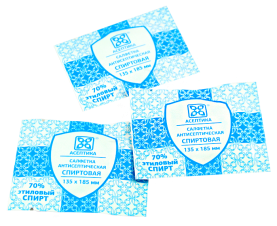 		Салфетка спиртовая инъекционная,                     125х150 мм, АсептикаСпиртовая салфетка успешно применяется в современном здравоохранении. Ключевая функция изделий – обеззараживание, позволяющее в кратчайшие сроки стерилизовать поверхности (в том числе и кожные покровы).     Сферы использования:           - обработка кожи;           - стерилизация рук;           - подготовка операционного поля;           - подготовка мест инъекций;           - подготовка участков забора анализов крови;           - личная гигиена.Салфетки используются в клинических, поликлинических, дорожных, полевых условиях, в случае массового поступления пострадавших, в быту, в организациях, на предприятиях.Салфетки обеспечивают надёжную санацию поверхностей, не окрашивают кожу, не требуют последующего удаления избытка влаги, не оставляют волокон. Важным компонентом принадлежностей является насыщенный спиртовой раствор, обеспечивающий дезинфицирующий эффект.Меры предосторожности:- не обрабатывать слизистые оболочки;- не обрабатывать открытые раны.Спиртовые салфетки используются медучреждениями, медпунктами, отделениями, проводящими инъекции, хирургические вмешательства. Многие люди приобретают принадлежности для бытовой стерилизации, позволяющей избежать случайного инфицирования. Салфетки – необходимая составляющая различных аптечек и укладок. 		Цена – 3,10 руб. (НДС не облагается)Оплатить товар банковской картой через сайт: «Купить»Узнать по наличию и срокам доставки: 8 (495) 542-18-28Запрос на получение счета: parentkom@mail.ruВернуться на вкладку: «ОСНАЩЕНИЕ МЕДКАБИНЕТА»